Wilson Middle SchoolVolleyball Rotation Book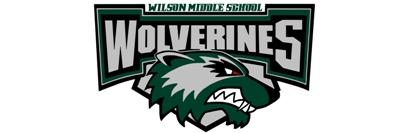 Coaches: Kevan Bryant, Bret Jesse 
Wilson Middle School Volleyball Roster#__ 					#__ 					#__ 					#__ 					#__ 					#__ 					#__ 					#__ 					#__ 					#__ 					Assistant Coach: Bret JesseHead Coach: Kevan BryantPositions on Court: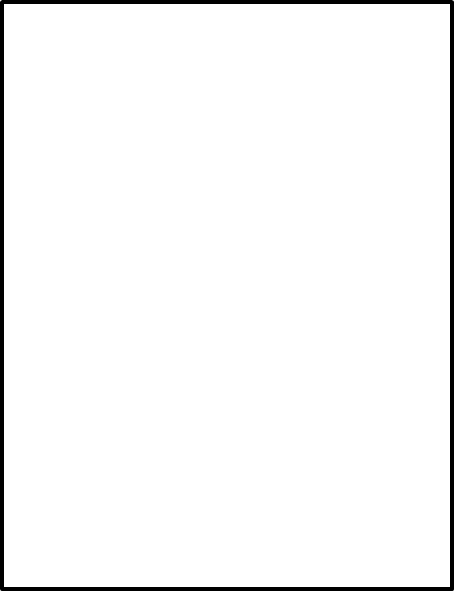 RS= Right Side PlayerSet= SetterM1= Middle Player 1M2= Middle Player 2P1= Power Player 1P2= Power Player 2Rotation 1: Setter in position 1
Basic Rotation					          Defence						Serve ReceiveNotes:	Middle 1 must stay to the left of Power 1 and the Setter, even though they are dropping back to pass.																																									Rotation 2: Setter in position 6
Basic Rotation					          Defence						Serve ReceiveNotes:	In serve receive, Right side must be closer to the net than the setter. Middle 1 MUST be on the right side of the Right Side player.	
Power 2 must stay on the left side of Middle 2 as well.																														Rotation 3: Setter in position 5	
Basic Rotation 						   Defence						Serve ReceiveNotes:	Setter and Middle 2 must stay on the left side of Power 2 during serve receive. 																																												Rotation 4: Setter in position 4	
Basic Rotation						   Defence						Serve ReceiveNotes:	Setter must be on the RIGHT side of Middle 2 in serve receive. 																																																															Rotation 5: Setter in position 3
Basic Rotation						   Defence						Serve ReceiveNotes: In serve receive, the setter must stay on the LEFT side of Middle 2. 																																																															

Rotation 6: Setter in position 2Basic Rotation						   Defence						Serve ReceiveNotes: In serve receive, Power 1 must stay on the right side of Middle 1.																																														